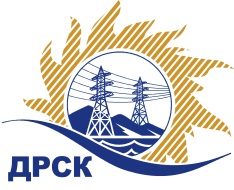 Акционерное Общество«Дальневосточная распределительная сетевая  компания»ПРОТОКОЛ № 496/УР-РЗакупочной комиссии по рассмотрению заявок открытого запроса предложений на право заключения договора на выполнение работ«Капитальный ремонт ВЛ 35-10 кВ, филиал ЭС ЕАО» 			(закупка 3026 раздела 1.1. ГКПЗ 2018 г.)	ПРИСУТСТВОВАЛИ: члены постоянно действующей Закупочной комиссии АО «ДРСК»  1-го уровня.ВОПРОСЫ, ВЫНОСИМЫЕ НА РАССМОТРЕНИЕ ЗАКУПОЧНОЙ КОМИССИИ: О  рассмотрении результатов оценки заявок Участников.О признании заявок соответствующими условиям запроса предложений.О предварительной ранжировке заявок.О проведении переторжки.РЕШИЛИ:По вопросу № 1Признать объем полученной информации достаточным для принятия решения.Утвердить цены, полученные на процедуре вскрытия конвертов с предложениями участников открытого запроса предложений.По вопросу № 2Предлагается признать заявки ООО 'Сельэлектрострой' г. Биробиджан, ООО "ГИДРОЭЛЕКТРОМОНТАЖ"  г. Благовещенск, ООО "Компания Новая Энергия" г. Новосибирск, ООО "ПОДРЯДЧИК ДВ" г. Благовещенск, ООО "Радиострой РТВ" г. Москва соответствующими условиям закупки.По вопросу № 3Утвердить предварительную ранжировку предложений Участников:По вопросу № 4Провести переторжку. Допустить к участию в переторжке предложения следующих участников: ООО 'Сельэлектрострой' г. Биробиджан, ООО "ГИДРОЭЛЕКТРОМОНТАЖ"  г. Благовещенск, ООО "Компания Новая Энергия" г. Новосибирск, ООО "ПОДРЯДЧИК ДВ" г. Благовещенск, ООО "Радиострой РТВ" г. Москва.  Определить форму переторжки: очная. Процедура переторжки будет проводиться в соответствии с Регламентом Торговой площадки Системы https://rushydro.roseltorg.ru.Установить шаг переторжки в размере 0,1% до 1 % от начальной (максимальной) цены договора.Назначить переторжку на 02.07.2018 в 13:00 час. (Амурского времени).Место проведения переторжки: Единая электронная торговая площадка (АО «ЕЭТП»), по адресу в сети «Интернет»: https://rushydro.roseltorg.ruФайл(ы) с новой ценой должны быть предоставлены на ЕЭТП в течение 24 часов с момента завершения процедуры переторжки.Секретарю комиссии уведомить участников, приглашенных к участию в переторжке, о принятом комиссией решенииСекретарь Закупочной комиссии  1 уровня АО «ДРСК»                                                  ____________________       М.Г.ЕлисееваЧувашова О.В.(416-2) 397-242г. Благовещенск               «29» июня 2018№ п/пПорядковый номер заявкиДата и время внесения изменений в заявкуНаименование участникаЗаявка без НДСЗаявка с НДССтавка НДС1118.06.2018 02:31ООО 'Сельэлектрострой' 
ИНН/КПП 7901542241/790101001 
ОГРН 11379010012266 859 250.008 093 915.0018%2218.06.2018 10:57ООО "ГИДРОЭЛЕКТРОМОНТАЖ" 
ИНН/КПП 2801035778/280101001 
ОГРН 10228005136696 859 250.278 093 915.3218%3318.06.2018 11:05ООО "Компания Новая Энергия" 
ИНН/КПП 5404448372/540601001 
ОГРН 11154761337836 859 250.278 093 915.3218%4418.06.2018 17:57ООО "ПОДРЯДЧИК ДВ" 
ИНН/КПП 2801209946/280101001 
ОГРН 11528010061156 832 114.006 832 114.00Без НДС5519.06.2018 03:42ООО "Радиострой РТВ" 
ИНН/КПП 2723080210/771501001 
ОГРН 10627230288306 217 030.447 336 095.9218%Место в предварительной ранжировкеНаименование участника и его адресЦена заявки  на участие в закупке без НДС, руб.Цена заявки  на участие в закупке с НДС, руб.Предварительная оценка предпочтительности заявок1 местоООО "Радиострой РТВ" 
ИНН/КПП 2723080210/771501001 
ОГРН 10627230288306 217 030.447 336 095.920,832 местоООО "ГИДРОЭЛЕКТРОМОНТАЖ" 
ИНН/КПП 2801035778/280101001 
ОГРН 10228005136696 859 250.278 093 915.320,503 местоООО "Компания Новая Энергия" 
ИНН/КПП 5404448372/540601001 
ОГРН 11154761337836 859 250.278 093 915.320,504 местоООО "ПОДРЯДЧИК ДВ" 
ИНН/КПП 2801209946/280101001 
ОГРН 11528010061156 832 114.006 832 114.000,435 местоООО 'Сельэлектрострой' 
ИНН/КПП 7901542241/790101001 
ОГРН 11379010012266 859 250.008 093 915.000,41